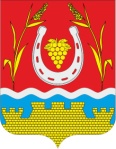 РОССИЙСКАЯ ФЕДЕРАЦИЯРОСТОВСКАЯ ОБЛАСТЬЦИМЛЯНСКИЙ РАЙОНАДМИНИСТРАЦИЯ ЛОЗНОВСКОГО СЕЛЬСКОГО ПОСЕЛЕНИЯПОСТАНОВЛЕНИЕ07.03.2024г.                                            № 29                                          х. Лозной «Об утверждении отчета о реализации плана мероприятий муниципальной программы Лозновского сельского поселения «Охрана окружающей среды и рациональное природопользование» за 2023год»В соответствии с Постановлением Администрации Лозновского сельского поселения от 16.06.2023г. № 44 «О внесении изменении в постановление Администрации Лозновского сельского поселения от 10.12.2018г. №77 «Об утверждении Порядка разработки, реализации и оценки эффективности муниципальных программ Лозновского сельского поселения»,          1. Утвердить отчет о реализации плана мероприятий муниципальной программы «Охрана окружающей среды и рациональное природопользование» за  2023 год,  согласно приложению №1.          2. Настоящее постановление вступает в силу со дня его подписания и подлежит размещению на официальном сайте Администрации Лозновского  сельского поселения.           3. Контроль за выполнением постановления возложить на начальника отдела  экономики и финансов Администрации Лозновского сельского поселения.И. о. главы  АдминистрацииЛозновского  сельского поселения                                                 Н.А. Самсонова  	Постановление вноситведущий специалист по вопросам ЖКХ                                                                                 Приложение №1                                                                                к постановлению                                                                                     Администрации Лозновского                                                                                сельского поселения                                                                               от 07.03.2024г. № 29    ОТЧЕТ об исполнении плана реализации муниципальной программы Лозновского сельского поселения «Охрана окружающей среды и рациональное природопользование» за  2023 год       Отчет об исполнении муниципальной программы «Охрана окружающей среды и рациональное природопользование, за   2023 год  составлен  ведущим специалистом по вопросам  ЖКХ Администрации Лозновского  сельского поселения.           На реализацию муниципальной программы в 2023 году предусмотрено 10,0  тыс. рублей. Фактическое освоение средств муниципальной программы за 2023 год составило 9,9 тыс. рублей.           Муниципальная программа включает в себя следующие подпрограммы:          Программа 1 – «Охрана окружающей среды в Лозновском сельском поселении»;          Программа 2 – «Формирование комплексной системы управления отходами и вторичными материальными ресурсами»          На реализацию основных мероприятий подпрограммы 1 «Охрана окружающей среды в Лозновском сельском поселении» (далее – подпрограмма 1) на 2023 г.  предусмотрены 0,0 тыс. рублей. Фактическое освоение средств составило 0,0  тыс. рублей.           На реализацию основных мероприятий подпрограммы 2 «Формирование комплексной системы управления отходами и вторичными материальными ресурсами» (далее – подпрограмма 2) на 2023г. предусмотрены 10,0 тыс. рублей. Фактическое освоение средств составило 9,9 тыс. рублей.         Данные средства были потрачены на выполнение следующих видов работ: - приобретение специализированного контейнера для сбора, хранения и транспортировки отработанных ртутьсодержащих ламп.         В ходе анализа и мониторинга исполнения реализации муниципальной программы Лозновского сельского поселения «Охрана окружающей среды и рациональное природопользование» за 2023 год установлено фактов невыполнения основных мероприятий плана реализации муниципальной программы либо несоблюдение сроков их исполнения. Основные  мероприятия выполняются в установленные сроки, в связи с чем, принятие дополнительных поручений не требуется.                                                                                                                                                                                 Приложение 1 ОТЧЕТоб исполнении плана реализации муниципальной программы Лозновского сельского поселения«Охрана окружающей среды и рациональное природопользование» по итогам  12  месяцев  2023 годаСведенияоб использовании бюджетных ассигнований и внебюджетных средств на реализациюмуниципальной программы Лозновского сельского поселения «Охрана окружающей среды и рациональное природопользование» по итогам 12 месяцев  2023 года№ п/п Номер и наименование Ответственный исполнитель, соисполнитель, участник (должность/ ФИО) Результат реализации (краткое описание)Фактическая дата начала реализации Фактическая дата окончания реализации, наступления контрольного события Расходы местного бюджета на реализацию муниципальной программы, тыс. рублейРасходы местного бюджета на реализацию муниципальной программы, тыс. рублейРасходы местного бюджета на реализацию муниципальной программы, тыс. рублейОбъемы неосвоенных средств и причины их неосвоения № п/п Номер и наименование Ответственный исполнитель, соисполнитель, участник (должность/ ФИО) Результат реализации (краткое описание)Фактическая дата начала реализации Фактическая дата окончания реализации, наступления контрольного события Предусмотрено муниципальной программойПредусмотрено сводной бюджетной росписью Факт на отчетную датуОбъемы неосвоенных средств и причины их неосвоения 1.Подпрограмма 1:«Охрана окружающей среды в Лозновском сельском поселении» ведущий специалист по вопросам ЖКХЯ.С. ШевердиноваФормирование экологической культуры населения  Лозновского сельского поселения 01.01.202331.12.2023г.0,00,00,00,02Основное мероприятие 1.1:  Мероприятия по предотвращению негативного воздействия на окружающую среду и снижению загрязнения атмосферного воздухаведущий специалист по вопросам ЖКХЯ.С. ШевердиноваПовышение экологической грамотности населения; вовлечение широких слоев населения в природоохранные мероприятия 01.01.202331.12.20230,00,00,00,03.Основное мероприятие 1.2:Экологическое просвещение в части информирования населения через средства массовой информации  о природоохранной деятельности и состоянии окружающей среды и природных ресурсов Лозновского  сельского поселенияведущий специалист  по вопросам ЖКХЯ.С. ШевердиноваПовышение экологической грамотности населения; вовлечение широких слоев населения в природоохранные мероприятия; обеспечение библиотек поселения информацией о состоянии окружающей среды и природных ресурсов01.01.202331.12.20230,00,00,00,04.Подпрограмма 2 «Формирование комплексной системы управления отходами и вторичными материальными ресурсами»  ведущий специалист по вопросам ЖКХ Я.С. ШевердиноваСнижение объемов негативного воздействия на окружающую среду при осуществлении хозяйственной и иной деятельности01.01.202331.12.202310,010,09,90,15.Основное мероприятие 2.1 Ликвидация несанкционированных свалок, навалов мусора и ТКО на территории   Лозновского сельского поселения ведущим специалист  по вопросам ЖКХ Я.С. ШевердиноваПроведение мероприятий по рекультивации свалок 01.01.202331.12.20230,00,00,00,06.ОМ.2.1. Система сбора   и вывоза ТКО ведущим специалист  по вопросам ЖКХ Я.С. Шевердинова01.01.202331.12.202310,010,09,90,1СтатусНаименование муниципальной программы, основного мероприятияИсточники финансированияОбъем расходов, (тыс. руб.)предусмотренных Объем расходов, (тыс. руб.)предусмотренных Фактические расходы (тыс. руб.) <1>СтатусНаименование муниципальной программы, основного мероприятияИсточники финансированиямуниципальной  программой Сводной бюджетной росписьюФактические расходы (тыс. руб.) <1>12345Муниципальная программа« Охрана окружающей среды и рациональное природопользование»  всего         <3>        10,010,09,9Муниципальная программа« Охрана окружающей среды и рациональное природопользование»  местный бюджет 10,010,09,9Муниципальная программа« Охрана окружающей среды и рациональное природопользование»  безвозмездные поступления в местный бюджет, <2>---Муниципальная программа« Охрана окружающей среды и рациональное природопользование»  в том числе за счет средств:---Муниципальная программа« Охрана окружающей среды и рациональное природопользование»  - областного бюджета ---Муниципальная программа« Охрана окружающей среды и рациональное природопользование»  - бюджета района---Муниципальная программа« Охрана окружающей среды и рациональное природопользование»  внебюджетные источники---Подпрограмма 1Расходы  на «Охрана окружающей среды на территории Лозновского сельского поселения»всего             <3>    0,00,00,0Подпрограмма 1Расходы  на «Охрана окружающей среды на территории Лозновского сельского поселения»местный бюджет 0,00,00,0Подпрограмма 1Расходы  на «Охрана окружающей среды на территории Лозновского сельского поселения»безвозмездные поступления в местный бюджет, <2>---Подпрограмма 1Расходы  на «Охрана окружающей среды на территории Лозновского сельского поселения»в том числе за счет средств:---Подпрограмма 1Расходы  на «Охрана окружающей среды на территории Лозновского сельского поселения»- областного бюджета ---Подпрограмма 1Расходы  на «Охрана окружающей среды на территории Лозновского сельского поселения»- бюджета района---Подпрограмма 1Расходы  на «Охрана окружающей среды на территории Лозновского сельского поселения»внебюджетные источники---Подпрограмма 2Расходы на «Формирование комплексной системе управления отходами и вторичными материальными ресурсами»всего             <3>    10,010,09,9Подпрограмма 2Расходы на «Формирование комплексной системе управления отходами и вторичными материальными ресурсами»местный бюджет 10,010,09,9Подпрограмма 2Расходы на «Формирование комплексной системе управления отходами и вторичными материальными ресурсами»безвозмездные поступления в местный бюджет, <2>---Подпрограмма 2Расходы на «Формирование комплексной системе управления отходами и вторичными материальными ресурсами»в том числе за счет средств:---Подпрограмма 2Расходы на «Формирование комплексной системе управления отходами и вторичными материальными ресурсами»- областного бюджета ---Подпрограмма 2Расходы на «Формирование комплексной системе управления отходами и вторичными материальными ресурсами»- бюджета района---Подпрограмма 2Расходы на «Формирование комплексной системе управления отходами и вторичными материальными ресурсами»внебюджетные источники---